07004 На лъжата краката са дълги, ноктите остри, а езикът – отровен!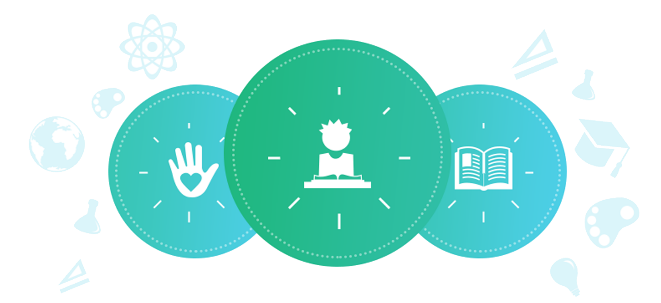 Клас: 7миПо време на това занятие учениците обсъждат различните типове лъжа и ги подреждат в зависимост от тежестта и вредата, която нанасят на другите.Продължителност:  Едно или две занятия по 40 минутиЦели: Учениците могат да:подразделят на типове по общ критерий;коментират и сравняват твърдения;дават примери, онагледяващи типове.Очаквани резултати:Учениците:дават примери за различните видове лъжа;оценяват различните видове лъжа.Материали флипчарт и маркериИнструкции: Примерен сценарий на урокаВъведете темата със следната хипотетична ситуация от ежедневието: Представете си, че имате уговорка с приятел да отидете вечерта на кино. Приятелят идва при вас по обяд и казва: „Не мога да дойда с теб на кино довечера.” На въпроси ви „Защо?”, той отговаря: „Сега не мога да ти обясня; трябва да си остана вкъщи.”, след което бързо си тръгва. Вие отивате на кино с друг приятел и отдалече виждате, че недошлият на кино седи с някакво момиче в близката сладкарница. Как ще постъпите? Насърчете учениците да помислят за възможните различни причини за тази лъжа, както и за липсващата информация („Сега не мога да ти обясня”). Акцентирайте, че преди да отсъжда и съответно реагира, човек трябва да се опита да разбере причините за съответните думи или действия, т.е. да познава контекста и обстоятелствата, доколкото това е възможно. При горния пример е възможно приятелят да не е излъгал, а наистина да е трябвало да си остане вкъщи, за да гледа по-малката си сестричка, която обаче в един момент е решила, че й се яде сладолед. В случая разбирането на причините става след спокоен разговор с приятеля, който всъщност не е и скривал информация, а се е срамувал, че трябва да гледа сестричката си. Може да разгърнете примера и във вариант, при който приятелят наистина е излъгал, за да се види с гаджето си. Обсъдете двата варианта, питайки учениците дали постъпката на приятеля е почтена.Какво животно е лъжата?Разгледайте и сравнете следните два цитата:„Лъжата е обиколила половината свят преди истината да има възможност да си обуе гащите.” / сър Уинстън Чърчил (1874 – 1965)„На лъжата краката са къси.” / (българска поговорка)Попитайте учениците дълги или къси са краката на лъжата, според техния личен опит. Кога е лесно да те хванат в лъжа и кога – трудно? Напишете заглавието на урока на дъската. Нека учениците коментират какво означава краката да са дълги (трудно установима), ноктите – остри, а езикът – отровен (сериозни последствия). Накрая на заданието ще се върнете към тази персонификация и ще завършите образа на чудовището-лъжа.Синоними и антонимиНека всеки ученик в рамките на 3 минути да напише синоними и антоними, а може и сродни думи, на „лъжа”. Започнете от произволен ученик и записвайте на лист от флипчарт думите в 2 колони; продължете нататък, като маркирате само новите думи (вижте Приложение № 1 как би изглеждало това; в хода на урока добавяйте новопоявили се и споменати от вас или учениците думи и реферирайте към вече записани). Където е възможно, записвайте антонима срещу съответстващия му синоним; където остане празно, питайте учениците „кое е обратното на ...?”. Накрая запитайте учениците какъв извод могат да направят на базата на очевидно много по-големия брой думи (синоними и сродни), свързани с „лъжата”, спрямо „истината”. Явно има много различни лъжи ...Видове/типове лъжаКогато работите с типологизация (видово подразделяне, подреждане, класификация), винаги акцентирайте върху необходимостта от общ критерий – това е признакът, по който правим типологии, т.е. оразличаваме. Наблегнете и на факта, че това е средство, което ни помага да разберем, сравним и осмислим наблюдаваното. Подчертайте, че винаги трябва да се има предвид, че в реалността тези неща често не се срещат в чист вид, а се преплитат; че понякога нюансите/разликите са малки (както ще проличи и от дадените примери).Попитайте учениците какъв критерий ще използват, за да определят различни типове/видове лъжи. Насочете ги с въпроси, връщайки ги към измислената случка, с която започнахме: „Нарочно ли ви излъга приятелят ви?” Дали може лъжата да бъде неосъзната/непреднамерена. Възможно ли е лъжещият „да не знае, че лъже” и да не го прави „нарочно”? Обърнете специално внимание, че – според дефиницията на понятието – „лъжата” винаги е съзнателен акт.Следващият ви насочващ въпрос може да бъде: „Какво ‘прави’ лъжата?”, респ. „Как се почувствахте, когато приятелят ви излъга?”. Например, „почувствах се предаден, зле, обиден, измамен, прецакан, ...”. Т.е. възможен критерий за определяне на типовете лъжа е свързан с последствията от нея – от острите й нокти и отровния й език. Но последствията може да са свързани не само с чувства и емоции, а и с нанасяне на някаква конкретна вреда; лъжата винаги има последствия. Подобен критерий ни дава възможност да определим видовете лъжи като ги степенуваме по отношение на последствията, на вредата, която нанасят: от безопасни/безобидни/безвредни към опасни/вредящи лъжи. Каква е тази лъжа?Използвайте Приложение №2, съдържащо степенуван списък на типовете лъжа със съотв. пояснения и примери (разбира се, можете да използвате и други примери). Обърнете внимание и на факта, че степенуването не е и не може да бъде окончателно, то е условно – лъжите могат „да разместват местата си”, доколкото в реалността последствието е свързано и с конкретна реакция на конкретен човек при конкретни обстоятелства и цели, както и с характера на самата конкретна лъжа (установимост, проверимост, времетраене, кой я изрича и пр.). Тези неща следва да станат ясни именно чрез даване на примери, т.е. преценете в каква степен следва да ги обяснявате на учениците „теоретично”.Ход на задачатаЦелта е учениците да степенуват лъжите. Напишете на дъската един от типовете лъжа. За първия ученик, избран на базата на формален принцип (например, по азбучен ред), прочетете и поясненията, и примера (първо изберете лъжа от средата на скалата). Ученикът следва да застане най-вдясно на въображаема линия (където прецените, че е най-удобно в класната стая), ако смята, че този тип лъжа в най-малка степен вреди (или, както ще видим, дори може да е полезна), в средата – за умерена вреда, или най-вляво – при голяма вреда. При всеки следващ ученик първо записвате и прочитате типа, после ученикът се подрежда и след това давате пояснението и примера. След като ги чуе, ученикът има право да смени позицията си. Отново обърнете внимание на важността на контекста и обстоятелствата – обикновено чувайки само „твърдението” няма как да го разпознаем като лъжа; тук можете да насочите и към често срещания проблем/подход за изваждане от контекста.Обяснете на учениците, че чрез това степенуване те дават своята първоначална лична оценка и мнение относно съотв. лъжа. Ако до момента не е станало въпрос, тук е и удачно да разграничите двете „роли” – на излъган и на лъжещ. Като излъгани (потърпевши, жертви), ние говорим за последствия (и използваме това като критерий за оценка на лъжата), докато в ролята на лъжещи по-скоро става въпрос за причина и цел – „излъгах, защото .../за да ...”.При извършваното степенуване и оценка на лъжите ученикът преценява от позицията на потърпевш, на излъган.(малко по-сложен вариант на задачата включва участието на двама ученика за един тип лъжа, което може да даде повече поводи за дискусия и пр.)След като учениците се подредят, започва обсъждане на степенуването, лъжа по лъжа: „Съгласни ли сте, че най-малко вредната лъжа е ...”, „..., че тази лъжа е по-вредна/по-опасна от ...” и пр. Подредените имат право да променят мнението си след дискусията и да сменят мястото си. При разглеждането на всеки отделен тип лъжа можете да попитате дали подобен вид лъжа им се е случвала, като вече става въпрос и за двете позиции – лъжа и излъган съм. Реферирайте (или поискайте учениците да го направят) към таблицата със синонимите и сродните думи. Насочете учениците и към факта, че оценяването на последствията зависи и от проверимостта. Ако лесно и бързо можем да видим или проверим, че нещо е лъжа, то и често последствията от нея са по-малки.След като окончателно класирате и обсъдите всички видове лъжи, обсъдете впечатленията на учениците: „Има ли консенсус в класа относно най-лошата и най-малко вредната лъжа?”.Как се разобличава лъжата и как да се предпазим от неяСлед като сте обсъдили различните видове лъжа, може да се насочите към разговор за разобличаването на лъжите (може и отделно за всеки тип).Насокина кого можем да се доверим (на човек, на източник);проверка на информация чрез използване на различни източници, критерии за достоверност, личен опит и пр.;разпознаване на стереотипи (направете връзка с темата „Предразсъдъци, стереотипи, дискриминация”);избягване на самозаблуди;ролята на невербалната комуникация (езикът на тялото, жестовете и мимиките) (виж: Приложение № 3);...Накрая се върнете към заглавието на настоящия урок и опишете два образа – на безвредното животинче и на хищното, агресивно чудовище:късокрака, „лае, но не хапе”, беззъба, ...дългокрака, остри нокти, отровен език, голяма уста (паст), дълъг нос, хлъзгава кожа, ...(може да използвате образи от Приложение № 4 Лъжа Измамникова)Тема за размисъл„Щом в повечето случаи лъжата очевидно е нещо лошо, защо тогава има празник, посветен на нея?!?” (01 април, често погрешно наричан международен ден и на лъжата)Обърнете внимание, че на английски език този ден се нарича „April Fools' Day” („априлски ден на глупците”) и се свързва с шеги и безобидни лудории, а не с лъжи. Може да възложите на учениците да направят проучване в интернет относно историята на този странен на пръв поглед празник.ПриложенияПриложение №1 Синоними и антонимиДумата „лъжа” е подходяща за целите на заданието и защото е както съществително име, така и глагол, респективно учениците ще я възприемат по един от двата начина и в таблицата могат да се появяват и съществителни, и глаголи.Ако ви остане време, можете да използвате таблицата и за определяне на чувствата на излъгания/измамения/прецакания и пр., както и на лъжещия/мамещия/прецакващия (Как се почувства, когато изрече лъжата?; Как се почувства, когато разкриха лъжата ти?). Приложение № 2 Каква е тази лъжа?(списъкът не е окончателен и може да подлежи на допълване; наименованията на типовете лъжа, разбира се, също са условни; в кавички са отбелязани онези, за които са използвани утвърдени изрази; обърнете внимание, че в немалко случаи степента на вреда, респ. потенциалът за голяма вреда, зависи отново от конкретната ситуация)Приложение № 3 Как се разобличава лъжата и как да се предпазим от неяРазпознай физиономиятаизточник: американският сериал „Излъжи ме” (Lie to Me) / 2009 – 2011 резюме: д-р Кал Лайтман (изигран от актьора Тим Рот) може да разкрива истината и лъжата като анализира т.нар. невербална комуникация – езикът на тялото, мимики и жестове, и пр. Но тези негови способности са оказват не само дарба, но и проклятие за личния му живот, защото той винаги разбира, когато някой лъже. Лайтман ръководи екип от експерти – учени от различни области и помага на полицията, ФБР и правителството при особено тежки и заплетени случаи. Сериалът е вдъхновен от научните изследвания на д-р Пол Екман, който е и консултант на филма.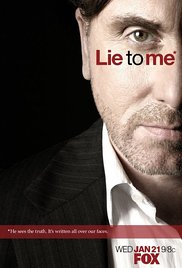 Може да препоръчате на учениците, ако имат възможност на гледат този сериал, демонстриращ по вълнуващ и атрактивен начин една от възможностите за разобличаване на лъжата и разпознаване на истината.Възможности за образователни задачи/игри:направете физиономия, изразяваща: гняв / презрение / отвращение / страх  щастие / тъга / изненада; или във варианта „Познайте физиономията”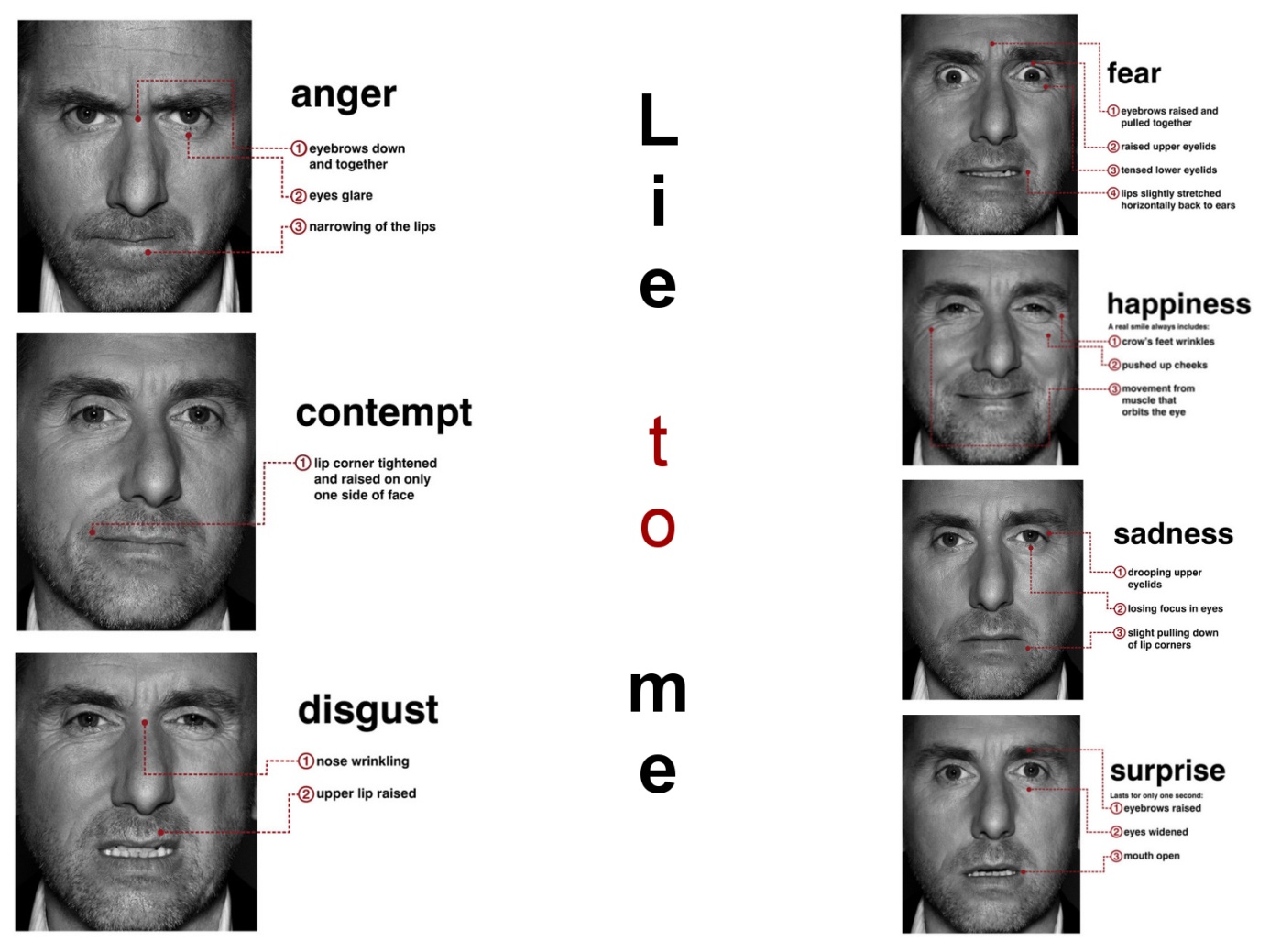 http://images2.fanpop.com/image/photos/14200000/Uncover-lie-to-me-14299087-1600-1200.jpg гняв: 1. Веждите са надолу и сключени / 2. Очите блестят / 3. Устните са стиснатипрезрение: 1. Ъгълчето на устата е стегнато, повдигнато само от едната страна на лицетоотвращение: 1. Носът е набръчкан / 2. Горната устна е повдигнатастрах: 1. Веждите са повдигнати и събрани. / 2. Повдигнат горен клепач / 
3. Напрегнат долен клепач / 4. Устните са леко разтегнати хоризонтално към ушитещастие: Истинската усмивка винаги включва 1. Бръчици около очите / 2. Повдигнати бузи / 3. Потрепване на мускула, който движи очитетъга: 1. Паднал горен клепач / 2. Очите са разфокусирани / 3. Ъгълчетата на устата са леко надолуизненада: Трае само една секунда 1. Веждите са повдигнати / 2. Очите са широко отворени / 3. Устата е отворена Приложение № 4 Лъжа Измамникова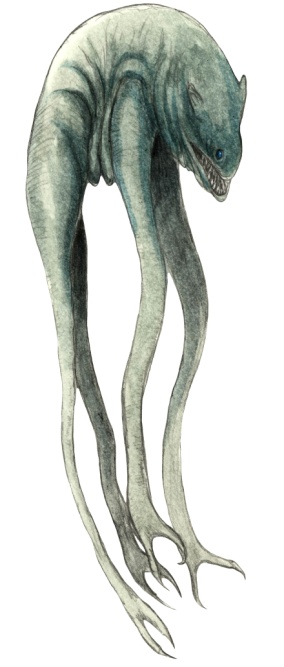 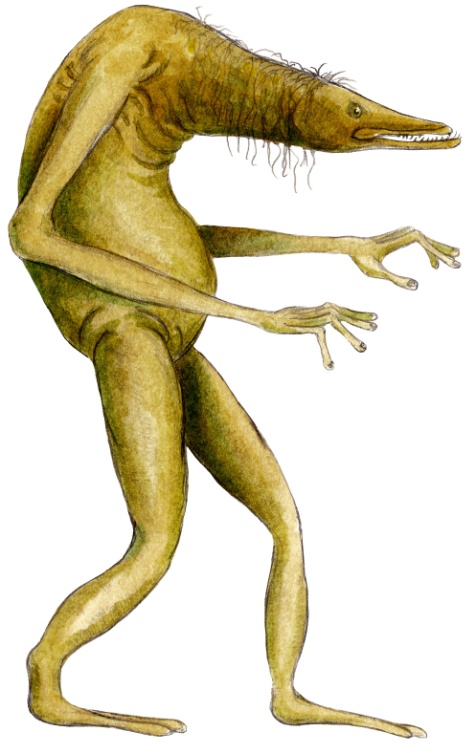 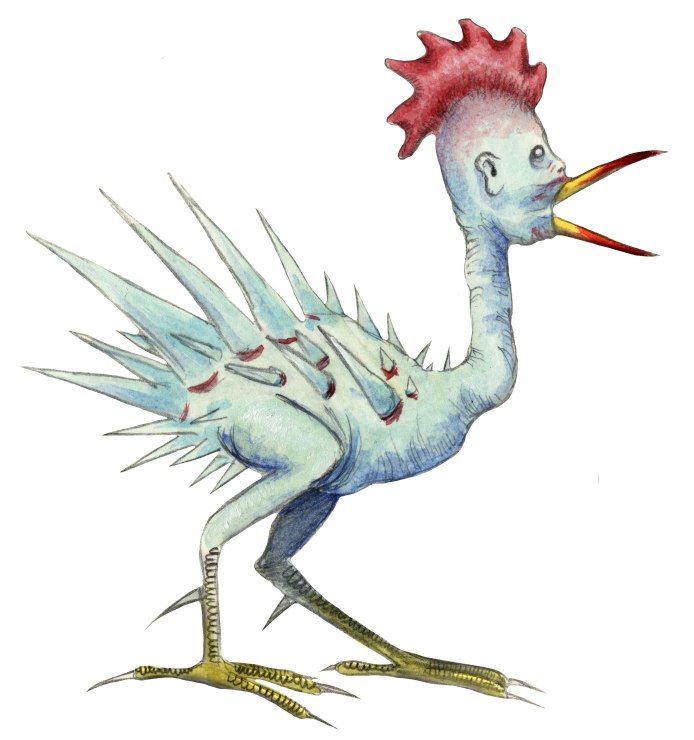 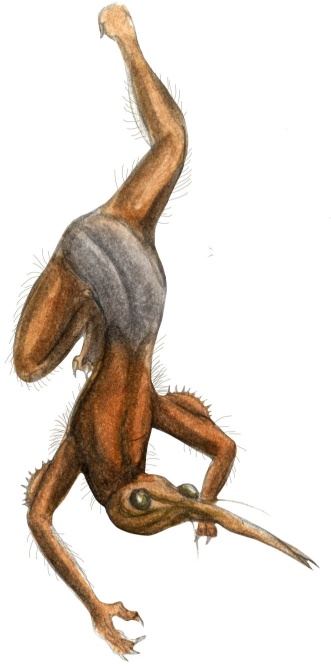 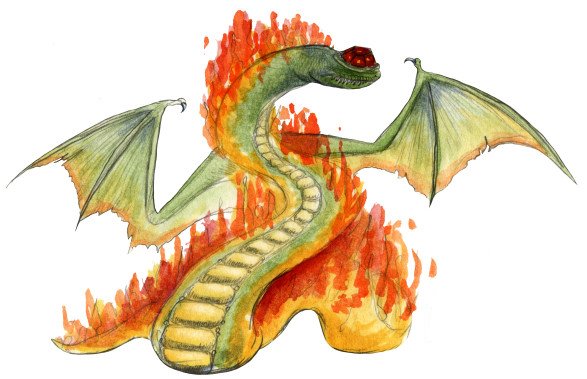 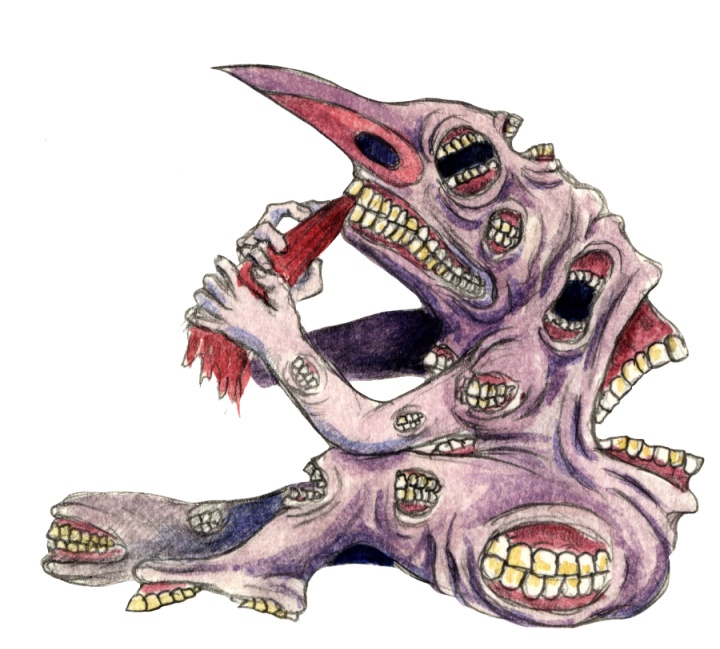 източник:  https://abookofcreatures.com/page/6/ Допълнителни материалиОбразът на лъжата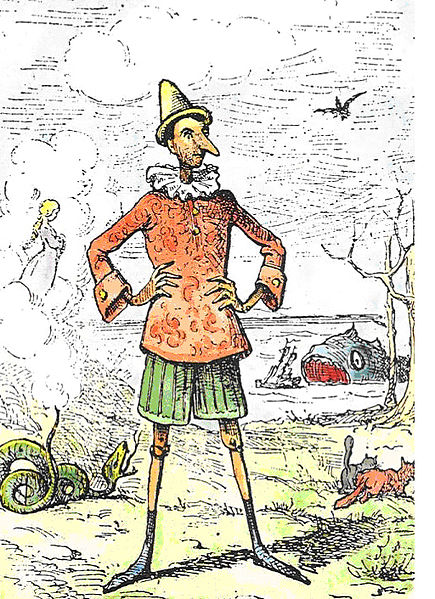 първата илюстрация на Пинокио на Енрико Мацанти, Флоренция, 1883 г.източник: https://gavetadoivo.wordpress.com/2012/04/ Откъс от „И лъжа и истина” на Николай Райнов – Приказки от цял свят, 
изд. Труд, С., 2012 „Срещнали се двама лъжци. Почнали да се надлъгват. Тоя каже една лъжа, оня – десет. Единият каже брадата лъжа, другият – опашата. Разбрало се, че и двамата са изкусни: единият не ще може да надлъже другия. Тръгнали да дирят трети лъжец, за да се надлъгват с него. Но макар че доста хора лъжат – майсторите лъжци са голяма рядкост. Те се срещат рядко дори и между ловците.Цели три години ходили тия двама лъжци да си търсят трети другар, еднакво опитен, ако не и по-опитен от тях. Чули най-сетне за някого си, който се казвал Даниел и живеел в една пуста воденица. Всички казвали за Даниел, че е голям лъжец, цар на лъжците по света. Отишли при него. Обяснили му защо са дошли.– Сбъркали сте – рекъл им Даниел равнодушно. – Име ми е излязло. Аз не лъжа никога.– Тъй ли? – викнали разочаровано двамата лъжци. – Че защо тогава всички те смятат за страшен лъжец? „С Даниел не можете се надлъгва – казваха ни мнозина. – Него и самият дявол не може да надлъже; три пъти се е надлъгвал Даниел от пустата воденица с дявола, четири пъти – със синовете му, и седем пъти – с внуците му: и все той е печелел облога.“ Защо говорят тъй?– Ще ви кажа защо. Защото аз лъжа хората, че лъжа. А всъщност никога не лъжа.– Какво искаш да кажеш?– Искам да кажа, че говоря истината, а хората я смятат за лъжа.– Че как може тъй!– Ей тъй, може! За мене истина, за тях лъжа. За мене лъжа, за тях истина. Понякога истината е по-невероятна и от най-голямата лъжа. Ако искате, да ви разкажа една такава истинска случка. (...)”цялата приказка може да видите и тук: https://chitanka.info/text/16057-i-lyzha-i-istina Притча за клеветатаЕдна жена клюкарствала с приятелката си за някакъв мъж, когото едва познавала. Същата нощ сънувала сън. Над нея се появила огромна ръка и я посочила. Жената изпитала непреодолимо чувство за вина. Още на следващия ден отишла да се изповяда. Намерила енорийския свещеник и му признала какво е направила.– Грях ли е клюкарстването? Сторила ли съм нещо лошо? - попитала тя стареца.– Да! – отговорил й отецът. – Ти си излъгала по адрес на невинен човек, подиграла си се безотговорно с неговата репутация и сега трябва да се засрамиш от цялата си душа!Жената казала, че съжалява, и поискала прошка.– Не бързай толкова! – спрял я отецът. – Искам да се върнеш в своя дом, да вземеш една възглавница и да я занесеш на покрива. Там да я разрежеш с нож и да се върнеш тук при мен.Тя си отишла вкъщи, взела възглавницата от леглото си и един нож от чекмеджето, качила се на покрива и я разрязала. Сетне се върнала при стария свещеник, както била инструктирана.– Разряза ли възглавницата с ножа? – попитал той.– Да, отче. – отговорила тя.– И какъв беше резултатът?– Пера – отвърнала тя, – навсякъде пера, отче!– Сега искам да се върнеш обратно и да ги събереш до последното перо, изхвърчало с вятъра!– Ееее, но това е невъзможно – казала тя. – Не зная къде са се разпръснали. Вятърът ги разнесе навсякъде.– Ето такива са последствията от клеветата – отговорил отецът. – Те не могат да бъдат поправени. източник: https://www.facebook.com/notes/damabg/%D0%BF%D1%80%D0%B8%D1%82%D1%87%D0%B0-%D0%B7%D0%B0-%D0%BA%D0%BB%D0%B5%D0%B2%D0%B5%D1%82%D0%B0%D1%82%D0%B0/630453063686694/ (друг вариант на притчата може да видите тук: http://www.docfoc.com/-5583d2a4d8b42ace2f8b4aa4 )Библиография и полезни връзки Джо Наваро, Марвин Карлинс – Какво казва тялото, изд. Изток-Запад, 2011Пол Екман – Излъжи ме, ако можеш, изд. Жануа, С., 2011Тери Пратчет – Истината, изд. Вузев, 2001 източник: Електронното списание "Свобода за всеки" материал: „Лъжата”
автор: Вили Алтънов
http://svobodazavseki.com/broj-4/227-rolyata-na-hristiyanite-04.html източник: Правата миматериал: „Обида. Клевета. Набедяване.”
http://pravatami.bg/6040 източник: Европейски съюзматериал: „Законодателство относно обидата и клеветата. Принципи за свобода на изразяване и защита на доброто име.”
http://static.aip-bg.org/publications/books_bg/defamation.pdf източник: Върховен касационен съд на Република Българияматериал: Наказателен кодекс / Раздел IV Измама; Раздел VII Обида и клевета; 
http://www.vks.bg/vks_p04_04.htm източник: Канал 3материал: „РЕКОРД! Телефонни измамници измъкнаха половин милион лева от баба”
http://kanal3.bg/news/15100-REKORD%2521-Telefonni-izmamnici-izmaknaha-polovin-milion-leva-ot-baba източник: bTV новинитематериал: рубрика Телефонни измами
http://btvnovinite.bg/tag/?tag=%D1%82%D0%B5%D0%BB%D0%B5%D1%84%D0%BE%D0%BD%D0%BD%D0%B8-%D0%B8%D0%B7%D0%BC%D0%B0%D0%BC%D0%B8 източник: превод от в-к Ил джорнале/ e-vestnik.bgматериал: „Истината за една снимка, спечелила ‘Пулицър’”
http://e-vestnik.bg/24783/istinata-za-edna-snimka-spechelila-pulitsar/ източник: lentata.comматериал: рубрика „Истината – Зад това, което знаем”
http://www.lentata.com/cat_5/ източник:  crossroadbg.comматериал: цитати на тема „Клевета”
http://www.crossroadbg.com/citati-kleveta/ източник:  bgtop10.net, vesti.bgматериал: 15 от най-добрите първоаприлски шегиhttp://www.obekti.bg/chovek/15-ot-nay-dobrite-prvoaprilski-shegi източник:  burgasmedia.com материал: „Първи април е ден на лъжата и в ЕС”
http://www.burgasmedia.com/news.php?cat_id=7&id=152 източник:  Политически коректни позитивни приказкиматериал: „Лъжливото овчарче”
https://www.youtube.com/watch?v=p8fYpqaVEu4 „лъжа” („лъ̀жа” и „лъжà)„лъжа” („лъ̀жа” и „лъжà)СИНОНИМИ (А–Я) и сродни думиПРЕКИ АНТОНИМИблъф / блъфирамврели-некипелигрешно, погрешноправилнодалаверадвуличиепрямотадезинформацияинформациядоносзаблуда, заблуждениезаблуждавам сезалъгвам сезатрайвам сизлословиеизвъртамизмамаизобличаванеизмислицаочевидностизопачаванеинсинуацияинтригаклеветаклюкарстволъготялъжесвидетелстванеманипулациямашинацияментеистинскомошеничествонабеждаванеоправдаваненадхитрямневярновярнонеискреностискренностнеистинаистинанезаконностзаконностнеотговарящо на действителносттадействителност, реалностнепочтеностпочтеностнеправдаправда, правдивостнесправедливостсправедливостнеточностточностнечестностчестностподлъгвам, подвеждампредателствовярностпремълчавам истинатапреструвам сесимулацияслух факттрикувъртанехитрувам фалш/фалшификаторигиналшарлатанияшашмашменти-капелискала на последствиятаТип лъжаПоясненияПример (+контекст)скала на последствията„благородната лъжа”- налага се от обстоятелствата: лъжа от учтивост, за да не се накърнят нечии чувства, за да предпазим някого;- обикновено няма вреда, а полза;„Наистина ти е много хубава прическата!” (всъщност не я харесвате, но не искате да обидите приятелката си)„Аз с очите си я видях, бяла такава, бяла.” 
Йордан Йовков, По жицатаскала на последствияталъжата-майтапили„безобидната лъжа”- целта е изненада или безобидна шега чрез заблуждаване за кратък период от време ;- няма вреда;- задължително се разкрива;- краткотрайност;„Да идем вкъщи и да гледаме някой филм.”(всъщност се оказва, че там ви чакат всичките ви приятели, защото това е парти-изненада)или: Първоаприлска лъжа)скала на последствията„дребната лъжа”- целяща малка облага за лъжещия, но без голяма вреда за другите;- например с цел избягване на наказание за дребно провинение в ежедневието, лъжа причинена от страх или за измъкване от неудобна ситуация;- „лъженето по навик”;- вредата често е за сметка на лъжещия;„Мамо, нали мога да си играя на компютъра? Написах си домашното още вчера.” (всъщност домашното не е написано)„Смърт: ПОЗНА. ТОВА Е НАЧАЛОТО. ПЪРВО СЕ УЧИТЕ ДА ВЯРВАТЕ В МАЛКИТЕ ЛЪЖИ.
- За да повярваме и в големите?- ДА.” 
Тери Пратчет, Дядо Прасскала на последствията„опашатата лъжа”- всеки веднага може да види, че това е лъжа;- явно и недвусмислено противоречие с реалността;- може би единствената лъжа, за чието разкриване не е нужно нищо допълнително (контекст, допълнителна информация и пр.);- много лесно и бързо се разкрива, затова и степента на вреда е ниска;„Луната е зелена на лилави слончета.”(диалог между Сам Ваймс и лорд Ветинари) „- „Какво бихте направили, ако задам прям въпрос, Ваймс?- Ще ви отвърна с откровена лъжа, сър.- Тогава няма да го правя...-  Благодаря, сър. - Аз също.” Тери Пратчет, ТУПскала на последствиятаблъфирането- претендиране за намерение или наличност на нещо, което всъщност не се притежава;- целта може да е хвалба- лесно и бързо се разкрива, степента на вреда е ниска;„Плащам и качвам с още ...”(игра на покер)скала на последствияталъжата-подражание- цел: да бъдеш като другите, да се впишеш;- вредата често е за сметка на лъжещия;„Всички от компанията излъгаха, че не сме пушили. Ако си призная, ще ме намразят.”скала на последствияталъжата по навик- цел: различни цели - причини: така е по-лесно, за привличане на внимание, от скука, и пр., но може и да няма конкретна причина – „по навик”;- свикваш да лъжеш, то се превръща „в навик”, често става въпрос за „малки” лъжи; - „лъже, та пушек се вдига”;- вредата често е за сметка на лъжещия. „Не беше скъпо, струваше само 5 лева.”(струва 10 лева)„Никой не вярва на лъжец … дори когато той казва истината.” Езоп, баснята  Лъжливото овчарческала на последствиятасамозалъгването- самозаблуждаване относно/отричане на истинските мотиви за собствени постъпки и преживявания;- като защитен механизъм;- цел/причина: оправдание, страх, повдигане на самочувствиетоследва формулите: „Всички правят така!”, „Мисля, че Бог така би искал ...”, - вредата често е за сметка на лъжещия; - потенциал за голяма вреда!„Няма как точно мен да ме изпитат днес по физика!”„Единствената причина да не ме харесват момичетата е, че нямам достатъчно пари!”“Кой те е лъгал толкова често, колкото ти самия?“ Бенджамин Франклин„Хората са безутешни, когато ги лъжат врагове или ги предават приятели, но нерядко изпитват удоволствие, когато лъжат или предават сами себе си.“ Ларошфуко„Най-вече сам себе си не лъжете. Онзи, който лъже сам себе си и слуша собствената си лъжа, стига дотам, че вече никаква истина нито в себе си, нито наоколо може да разпознае и поради туй изпада в неуважение и към себе си, и към другите. А като не уважава никого, престава да обича (...) Който себе си лъже, той може преди всичко сам себе си да обиди.” Достоевски, Братя Карамазовискала на последствията„изкривената истина”- основана на истина, но информацията е тенденционно променена - преувеличена или омаловажена,  което я превръща в неистина- трудно се изяснява и доказва- потенциал за голяма вреда„Мога ли да отида на купона у Иван? Всички ще бъдат там.” 
(само някои са ги пуснали родителите им)скала на последствиятаизфабрикуваната истина- преднамерено представяне на нещо за истина, без да се знае със сигурност дали е вярно; нещо измислено, погрешна интерпретация на истина (извъртане)- пропаганда- потенциал за голяма вреда„Виновен за покачването на цените на градския транспорт е Европейският съюз.”скала на последствиятаповторената лъжа- повтаряне на непроверена информация, която е невярна;- правилото, че „Често повтаряната лъжа се приема за истина”;- ролята на слуховете, клюките и пр.;- потенциал за голяма вреда;„Чух, че виновен за покачването на цените на градския транспорт е Европейският съюз.” „Една лъжа, повторена сто пъти, става истина.” Гьобелс„Той беше минал през школата на Баща Ми Винаги Казваше, завършил беше колежа Всички Знаят Че, а в момента правеше аспирантура в университета Един Човек В Кръчмата Го Разправя.” Тери Пратчет, Шовинист;скала на последствиятаполу-истината- само част от твърдението е истинно, или пък цялото твърдение е истина, но само част от „цялата” истина (например, представяне на  верни, но маловажни аргументи/възможности и преднамерено пропускане на решаващите);- цел: заблуда, отклоняване на вниманието- потенциал за голяма вреда;„Вчера стоях до късно, защото си писах домашното.” (наистина е писано домашно, но много набързо, а после дълго е гледана телевизия!)скала на последствията„голямото премълчаване”- премълчаване на решаващи факти/истина;- цел: заблуда;- потенциал за голяма вреда;Не се съобщават данните от изследване, показващо висока и опасна за здравето степен на замърсяване на въздуха.скала на последствиятадезинформацията- умишлено скриване на информация и разпространение на грешна или неточна информация по същия въпрос;- „черна пропаганда”;- цел: манипулиране;- голяма вреда;„Стойностите на замърсяване на въздуха са в рамките на нормалното.”(отчетена висока и опасна за здравето степен на замърсяване на въздуха)скала на последствията„голямата лъжа”- засяга нещо много важно, което всъщност жертвата лесно би трябвало да може да опровергае чрез информация или на базата на здравия разум;- големи шансове за успех, тъй като жертвата вярва, че надали може да се излъже за нещо толкова мащабно/важно/голямо;- пропаганда, конспиративни теории;- голяма вреда;„Американците сами са си гръмнали двете кули!” „Колкото по-голяма е една лъжа, толкова по-лесно ще и повярват.” Адолф Хитлер;скала на последствиятаклеветата- разпространяване на грешни и неистинни твърдения за конкретен човек, продукт, група, фирма, правителство, религия, нация- цел: накърняване на репутацията, набеждаване, оклеветяване, - голяма вреда;- може да бъде подсъдно като „престъпление от частен характер” за „ обида”, „клевета”, „набедяване”;Съобщение във Фейсбук до всички съученици: „Братът на Иван е гей!”(Иван няма брат!)скала на последствиятаизмамата- въвеждане и/или поддържане на заблуда у някого с користни подбуди;- цел: материални и/или финансови придобивки;- голяма вреда;- престъпление, подлежащо на санкция;- т.нар. телефонни измами: „Мамо, в болница съм и ми трябват 1000 лева за операция.”+ преписването като измамаскала на последствияталъжесвидетелстването- „Чл. 290. (1) Който пред съд или пред друг надлежен орган на властта като свидетел устно или писмено съзнателно потвърди неистина или затаи истина, се наказва за лъжесвидетелстване с лишаване от свобода до пет години.” (НК) . голяма вреда;- престъпление, подлежащо на санкция;„Не може той да е виновен, защото бяхме заедно през целия ден.”(фалшиво алиби)